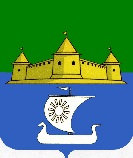 МУНИЦИПАЛЬНОЕ ОБРАЗОВАНИЕ«МОРОЗОВСКОЕ ГОРОДСКОЕ ПОСЕЛЕНИЕ ВСЕВОЛОЖСКОГО МУНИЦИПАЛЬНОГО РАЙОНА ЛЕНИНГРАДСКОЙ ОБЛАСТИ»ГЛАВАП О С Т А Н О В Л Е Н И Еот 3 апреля 2019 года № 2	В соответствии с Федеральным законом от 06 октября 2003 № 131-ФЗ 
«Об общих принципах организации местного самоуправления в Российской Федерации», областным законом от 28 декабря 2018 года № 147-оз «О старостах сельских населенных пунктов Ленинградской области и содействии участию населения в осуществлении местного самоуправления в иных формах на частях территорий муниципальных образований Ленинградской области», решением Совета депутатов муниципального образования «Морозовское городское поселение Всеволожского муниципального района Ленинградской области» от 25.03.2019 г. № 22, Уставом муниципального образования «Морозовское городское поселение Всеволожского муниципального района Ленинградской области», в целях  содействия участию населения в осуществлении местного самоуправления на территориях сельских населенных пунктовмуниципального образования «Морозовское городское поселение Всеволожского муниципального района Ленинградской области»ПОСТАНОВЛЯЮ:Назначить проведение схода граждан, проживающих на территории деревни Резвых и обладающих в соответствии с законодательством о выборах активным избирательным правом, 13 апреля 2019 г. в 14 час. 00 мин по адресу: деревня Резвых, д. 31А.Установить время для регистрации участников схода граждан: с 13 час. 30 мин. до 14 час. 00 мин. 13 апреля 2019 г.Утвердить повестку схода согласно приложению к настоящему постановлению.Поручить администрации муниципального образования «Морозовское городское поселение Всеволожского муниципального района Ленинградской области» разработать и утвердить Порядок составления списка жителей сельских населенных пунктов, входящих в состав муниципального образования «Морозовское городское поселение Всеволожского муниципального района Ленинградской области», имеющих право на участие в сходе граждан.Поручить администрации подготовить и провести сход граждан деревни Резвых.Опубликовать настоящее Постановление в газете «Ладожские новости» и разместить на официальном сайте муниципального образования http://www.adminmgp.ru.Постановление вступает в силу после его официального опубликования.Контроль исполнения Постановления оставляю за главой администрации А.А.Стрекаловским.Глава муниципального образования 				Е.Б. ЕрмаковаПриложениек постановлению главымуниципального образования«Морозовское городское поселение Всеволожского муниципального района Ленинградской области»от 3 апреля 2019 года № 2Повестка схода граждан деревни РезвыхВыборы председательствующего на сходе.Выборы секретаря, счетной комиссии.Выборы старосты деревни.Внесение инициативных предложений для включения в муниципальную программу.Определение видов вклада граждан/юридических лиц в реализацию инициативных предложений.Разное.О назначении и проведении схода граждан дер. Резвых